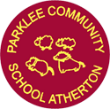 School Ethos and Eco Council Meeting KS1/EYFS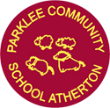 20/1/2022Agenda Items:Meeting NotesActions:Attendees and Apologies for Absence:1Re visit Charities discussed in last meeting Decide on a charity to raise funds forPrincess charity 5Food bank Children In Need Ronald McDonald Charity 7Decide how we are going to raise money.Possible ideas: bake sale 1, non uniform day 10 and watch a film. Decided- Ronald Mc Donald CharitySpring 2 Non uniform day £1 fineDecide a charity and fund raising event to be held in Spring 2 term at next meeting.2Children’s Mental Health WeekPlan assembly for the week - promote the day (5 mins?) (UKS2 bubble) What would you like the teachers to do? Do activities in ClassMake posters (KS1/LKS2 bubbles). Dinner times in Red ClassClass dojo postWritten collectively- On Monday 7th – Friday 13th February it is Children’s Mental Health week. We would like to have a ‘Dress to Express’ day on Monday 7th February to raise awareness of how important it is to look after our mental health. On ‘Dress to Express’ day all the children can come to school wearing something that they love to wear. It might be non-uniform, a football kit, a onesie or a dressing up costume like a super hero. We hope that all the children will enjoy ‘Dressing to Express’!Thank you from all the Key Stage 1 and Green Class School Ethos and Eco Council childrenMrs Hammond to speak to Mrs Brown about having a poster making group outside at lunch.AOBAny Other BusinessMore equipment need for the shedFootballsSkipping ropesHula hoopsSpace hoppersWrite a letter to Mrs Roper